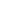 REPORT OF MOTOR VEHICLE ACCIDENTAny police investigation at the scene?☐ No		☐ Yes		If yes, name the Police Agency or Precinct & Accident NumberREPORTING PARTY INFORMATIONDriver of Vehicle ReportVehicle Owner Information (If the driver and owner of the vehicle are the same, please print “Same as Above.”)OTHER PARTY INFORMATIONDriver of Vehicle Report☐ Vehicle		☐ Pedestrian		☐ Bicyclist		☐ OtherVehicle Owner Report (If the driver and owner of the vehicle are the same, please print “Same as Above.”)Place Where the Accident Occurred:Country:☐ City  ☐ Village  ☐ Town of ____________________________________________.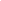 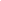 Permanent Landmark:Route Number or Street Name:Describe the Accident:I certify under penalty of perjury under the laws of [Insert State] that the foregoing is true and correct.* A representative may sign for the driver if the driver is unable to sign due to injury or death. If you are signing as a representative, check the box the describes why the driver is not able to sign.☐ Injury☐ DeathBy completing this report, you are authorizing the Department of Motor Vehicles to release your name, mailing address, and insurance information to the other parties involved in the traffic crash and to their insurer.Date of Accident:Time of Accident:AM/PM    Day of the Week:Number of Injured:Number of Killed:Number of Vehicles:Driver’s Name (exactly as printed on license):Driver’s Name (exactly as printed on license):Driver’s Name (exactly as printed on license):Driver’s Name (exactly as printed on license):Driver’s Name (exactly as printed on license):Address (include Number and Street):Address (include Number and Street):Address (include Number and Street):Address (include Number and Street):Address (include Number and Street):License State:City:City:State:ZIP Code:ZIP Code:Telephone Number:Driver License ID Number:Driver License ID Number:Driver License ID Number:Date of Birth:Sex:Sex:On Private Property:☐ Yes       ☐ No☐ Yes       ☐ No☐ Yes       ☐ No☐ Yes       ☐ No☐ Yes       ☐ No☐ Yes       ☐ No☐ Yes       ☐ No☐ Yes       ☐ NoDriving for Employer:☐ Yes       ☐ No☐ Yes       ☐ No☐ Yes       ☐ No☐ Yes       ☐ No☐ Yes       ☐ No☐ Yes       ☐ No☐ Yes       ☐ No☐ Yes       ☐ NoNumber of people in the vehicle:Number of people in the vehicle:Number of people in the vehicle:Vehicle (Year and Make):Vehicle (Year and Make):Vehicle License Plate or ID Number:Vehicle License Plate or ID Number:Vehicle License Plate or ID Number:Vehicle License Plate or ID Number:Name:Name:Date of Birth:Date of Birth:Address (include Number and Street):Address (include Number and Street):Address (include Number and Street):Address (include Number and Street):State:City:City:ZIP Code:Telephone Number:Telephone Number:Telephone Number:Insurance Company Name at the Time of the Accident:Insurance Company Name at the Time of the Accident:Insurance Company Name at the Time of the Accident:Insurance Company Name at the Time of the Accident:Insurance Company Name at the Time of the Accident:Company NAIC Number:Company NAIC Number:Company NAIC Number:Policy Period:Policy Period:Policy Period:Policy Holder Name:Policy Holder Name:Policy Holder Name:Estimated Cost of Property Damage:☐ $1,001-$1,500     ☐ $1,501-$2,500    ☐ Over $2,500     ☐ Describe the Damage to Vehicle:Estimated Cost of Property Damage:☐ $1,001-$1,500     ☐ $1,501-$2,500    ☐ Over $2,500     ☐ Describe the Damage to Vehicle:Estimated Cost of Property Damage:☐ $1,001-$1,500     ☐ $1,501-$2,500    ☐ Over $2,500     ☐ Describe the Damage to Vehicle:Estimated Cost of Property Damage:☐ $1,001-$1,500     ☐ $1,501-$2,500    ☐ Over $2,500     ☐ Describe the Damage to Vehicle:Estimated Cost of Property Damage:☐ $1,001-$1,500     ☐ $1,501-$2,500    ☐ Over $2,500     ☐ Describe the Damage to Vehicle:Estimated Cost of Property Damage:☐ $1,001-$1,500     ☐ $1,501-$2,500    ☐ Over $2,500     ☐ Describe the Damage to Vehicle:Estimated Cost of Property Damage:☐ $1,001-$1,500     ☐ $1,501-$2,500    ☐ Over $2,500     ☐ Describe the Damage to Vehicle:Estimated Cost of Property Damage:☐ $1,001-$1,500     ☐ $1,501-$2,500    ☐ Over $2,500     ☐ Describe the Damage to Vehicle:Driver’s Name (exactly as printed on license):Driver’s Name (exactly as printed on license):Driver’s Name (exactly as printed on license):Driver’s Name (exactly as printed on license):Driver’s Name (exactly as printed on license):Address (include Number and Street):Address (include Number and Street):Address (include Number and Street):Address (include Number and Street):Address (include Number and Street):License State:City:City:State:ZIP Code:ZIP Code:Telephone Number:Driver License ID Number:Driver License ID Number:Driver License ID Number:Date of Birth:Sex:Sex:On Private Property:☐ Yes       ☐ No☐ Yes       ☐ No☐ Yes       ☐ No☐ Yes       ☐ No☐ Yes       ☐ No☐ Yes       ☐ No☐ Yes       ☐ No☐ Yes       ☐ NoDriving for Employer:☐ Yes       ☐ No☐ Yes       ☐ No☐ Yes       ☐ No☐ Yes       ☐ No☐ Yes       ☐ No☐ Yes       ☐ No☐ Yes       ☐ No☐ Yes       ☐ NoNumber of people in the vehicle:Number of people in the vehicle:Number of people in the vehicle:Vehicle (Year and Make):Vehicle (Year and Make):Vehicle License Plate or ID Number:Vehicle License Plate or ID Number:Vehicle License Plate or ID Number:Vehicle License Plate or ID Number:Name:Name:Date of Birth:Date of Birth:Address (include Number and Street):Address (include Number and Street):Address (include Number and Street):Address (include Number and Street):State:City:City:City:ZIP Code:Telephone Number:Telephone Number:Telephone Number:Telephone Number:Insurance Company Name at the Time of the Accident:Insurance Company Name at the Time of the Accident:Insurance Company Name at the Time of the Accident:Insurance Company Name at the Time of the Accident:Insurance Company Name at the Time of the Accident:Insurance Company Name at the Time of the Accident:Company NAIC Number:Company NAIC Number:Company NAIC Number:Policy Period:Policy Period:Policy Period:Policy Holder Name:Policy Holder Name:Policy Holder Name:Estimated Cost of Property Damage:☐ $1,001-$1,500     ☐ $1,501-$2,500    ☐ Over $2,500     ☐ Describe the Damage to Vehicle:Estimated Cost of Property Damage:☐ $1,001-$1,500     ☐ $1,501-$2,500    ☐ Over $2,500     ☐ Describe the Damage to Vehicle:Estimated Cost of Property Damage:☐ $1,001-$1,500     ☐ $1,501-$2,500    ☐ Over $2,500     ☐ Describe the Damage to Vehicle:Estimated Cost of Property Damage:☐ $1,001-$1,500     ☐ $1,501-$2,500    ☐ Over $2,500     ☐ Describe the Damage to Vehicle:Estimated Cost of Property Damage:☐ $1,001-$1,500     ☐ $1,501-$2,500    ☐ Over $2,500     ☐ Describe the Damage to Vehicle:Estimated Cost of Property Damage:☐ $1,001-$1,500     ☐ $1,501-$2,500    ☐ Over $2,500     ☐ Describe the Damage to Vehicle:Estimated Cost of Property Damage:☐ $1,001-$1,500     ☐ $1,501-$2,500    ☐ Over $2,500     ☐ Describe the Damage to Vehicle:Estimated Cost of Property Damage:☐ $1,001-$1,500     ☐ $1,501-$2,500    ☐ Over $2,500     ☐ Describe the Damage to Vehicle:Estimated Cost of Property Damage:☐ $1,001-$1,500     ☐ $1,501-$2,500    ☐ Over $2,500     ☐ Describe the Damage to Vehicle:Describe the Damage to Vehicle:Describe the Damage to Vehicle:Describe the Damage to Vehicle:Describe the Damage to Vehicle:Describe the Damage to Vehicle:Name of Persons InvolvedType (e.g. vehicle or pedestrian)AgeDescribe InjuriesDate of Death, if DeceasedDate:Printed Name:Signature: